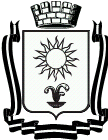 РАСПОРЯЖЕНИЕПРЕДСЕДАТЕЛЯ ДУМЫ ГОРОДА-КУРОРТА КИСЛОВОДСКАСТАВРОПОЛЬСКОГО КРАЯ28 июля 2020 г.                    город-курорт Кисловодск                                   № 14-рОб утверждении Порядка уведомления Председателя Думы города-курорта Кисловодска муниципальными служащими Думы города-курорта Кисловодска о возникновении либо о возможности возникновения личной заинтересованности при исполнении должностных обязанностей, которая приводит или может привести к конфликту интересовРуководствуясь Федеральными законами Российской Федерации: от 02.03.2007 № 25-ФЗ «О муниципальной службе в Российской Федерации», от 25.12.2008 № 273-ФЗ «О противодействии коррупции», законом Ставропольского края от 04.05.2009 № 25-кз «О противодействии коррупции в Ставропольском крае», Уставом городского округа города-курорта Кисловодска:1. Утвердить Порядок уведомления Председателя Думы города-курорта Кисловодска муниципальными служащими Думы города-курорта Кисловодска о возникновении либо о возможности возникновения личной заинтересованности при исполнении должностных обязанностей, которая приводит или может привести к конфликту интересов, согласно приложению.2. Бабаян С.В. - консультанту организационно-юридического отдела Думы города-курорта Кисловодска знакомить с настоящим распоряжением муниципальных служащих Думы города-курорта Кисловодска.3. Опубликовать настоящее распоряжение на официальном сайте Думы города-курорта Кисловодска.4. Настоящее распоряжение вступает в силу со дня его подписания.5. Контроль исполнения настоящего распоряжения оставляю за собой.Председатель Думыгорода-курорта Кисловодска						          Л.Н. ВолошинаПриложение к распоряжению Председателя Думы города-курорта Кисловодска от 24.07.2020 № 14-рПОРЯДОКуведомления Председателя Думы города-курорта Кисловодска муниципальными служащими Думы города-курорта Кисловодска о возникновении либо о возможности возникновения личной заинтересованности при исполнении должностных обязанностей, которая приводит или может привести к конфликту интересов1. Настоящий Порядок уведомления Председателя Думы города-курорта Кисловодска муниципальными служащими Думы города-курорта Кисловодска о возникновении либо о возможности возникновения личной заинтересованности при исполнении должностных обязанностей, которая приводит или может привести к конфликту интересов (далее - Порядок), разработан в соответствии с частью 2 статьи 11 Федерального закона от 25 декабря 2008 г. № 273-ФЗ «О противодействии коррупции».2. Настоящий Порядок устанавливает процедуру уведомления муниципальными служащими Думы города-курорта Кисловодска о возникновении либо о возможности возникновения личной заинтересованности при исполнении должностных обязанностей, которая приводит или может привести к конфликту интересов (далее - уведомление), регистрации таких уведомлений и организации проверки содержащихся в них сведений.3. Муниципальные служащие Думы города-курорта Кисловодска (далее – муниципальные служащие) обязаны уведомлять Председателя Думы города-курорта Кисловодска в письменной форме о возникновении личной заинтересованности при исполнении должностных обязанностей, которая приводит или может привести к конфликту интересов, не позднее рабочего дня, следующего за днем когда ему стало об этом известно, а в случае нахождения Председателя Думы города-курорта Кисловодска в отпуске, командировке или отсутствия в связи с временной нетрудоспособностью - в первый рабочий день после возвращения из командировки и (или) выхода на работу, а также принимать меры по предотвращению или урегулированию конфликта интересов. Форма уведомления приведена в приложении 1 к настоящему Порядку.4. Уведомление должно содержать следующие сведения:а) должность, фамилию, имя, отчество, номер телефона;б) описание обстоятельств, которые способствовали возникновению личной заинтересованности;в) описание личной заинтересованности, которая приводит или может привести к возникновению конфликта интересов;г) описание должностных обязанностей, на исполнение которых может повлиять либо негативно влияет личная заинтересованность;д) предлагаемые меры по предотвращению или урегулированию конфликта интересов.При наличии материалов, подтверждающих обстоятельства возникновения личной заинтересованности или конфликта интересов, а также иных материалов, имеющих отношение к данным обстоятельствам, муниципальный служащий представляет их вместе с уведомлением (далее - материалы).5. Председатель Думы города-курорта Кисловодска в день поступления уведомления передает его в организационно-юридический отдел Думы города-курорта Кисловодска.6. Организационно-юридический отдел Думы города-курорта Кисловодска в день поступления уведомления осуществляет его регистрацию в журнале регистрации уведомлений о возникшем конфликте интересов или о возможности его возникновения (далее - журнал) по форме согласно приложению 2 к настоящему Порядку.7. Уведомление, переданное муниципальным служащим Председателю Думы города-курорта Кисловодска, считается поданным со дня его регистрации.8. При передаче уведомления посредством почтового отправления, по каналам факсимильной связи днем подачи уведомления считается день его отправления, независимо от даты фактического поступления в Думу города-курорта Кисловодска.9. Копия уведомления, зарегистрированного в установленном порядке, с отметкой о регистрации в тот же день выдается муниципальному служащему на руки либо по его письменной просьбе направляется по почте с уведомлением о получении. На копии уведомления, подлежащей передаче муниципальному служащему, делается запись «Уведомление зарегистрировано» с указанием даты и номера регистрации уведомления, фамилии, инициалов и должности лица, зарегистрировавшего данное уведомление.10. Организационно-юридический отдел Думы города-курорта Кисловодска осуществляет прием, регистрацию и учет поступивших уведомлений, проводит предварительную проверку сведений, содержащихся в уведомлении, обеспечивает конфиденциальность и сохранность данных, а также несет персональную ответственность за разглашение полученных сведений в соответствии с законодательством Российской Федерации.11. Предварительная проверка содержащихся в уведомлении сведений проводится организационно-юридическим отделом Думы города-курорта Кисловодска в течение семи рабочих дней с момента регистрации уведомления. В случае необходимости направления запросов в государственные органы, органы местного самоуправления и заинтересованные организации (далее - запросы) срок проведения предварительной проверки может быть продлен до одного месяца по решению Председателя Думы города-курорта Кисловодска.12. В ходе предварительного рассмотрения уведомления должностные лица организационно-юридического отдела Думы города-курорта Кисловодска имеют право проводить собеседование с муниципальным служащим, направившим уведомление, получать в установленном порядке от него пояснения по изложенным в нем обстоятельствам.13. По результатам предварительного рассмотрения уведомления организационно-юридическим отделом Думы города-курорта Кисловодска подготавливается мотивированное заключение (далее - заключение).14. Уведомление, заключение и материалы, полученные в ходе предварительного рассмотрения уведомления, передаются Председателю Думы города-курорта Кисловодска в течение одного рабочего дня со дня подготовки заключения.15. Председатель Думы города-курорта Кисловодска направляет материалы, указанные в пункте 14 настоящего Порядка, в комиссию Думы города-курорта Кисловодска по соблюдению требований к служебному поведению муниципальных служащих и урегулированию конфликта интересов для рассмотрения и принятия решения.Председатель Думыгорода-курорта Кисловодска					                    Л.Н. Волошина Приложение 1к Порядку уведомления Председателя Думы города-курорта Кисловодска муниципальными служащими Думы города-курорта Кисловодска о возникновении либо о возможности возникновения личной заинтересованности при исполнении должностных обязанностей, которая приводит или может привести к конфликту интересовУВЕДОМЛЕНИЕ о возникновении либо о возможности возникновения личной заинтересованности при исполнении должностных обязанностей, которая приводит или может привести к конфликту интересов	Сообщаю о возникновении либо о возможности возникновения личной заинтересованности при исполнении должностных обязанностей, которая приводит или может привести к конфликту интересов (нужное подчеркнуть).	Обстоятельства, являющиеся основанием возникновения личной заинтересованности:____________________________________________________________________________________________________________________________________________________________________________________________________________	Должностные обязанности, на исполнение которых влияет или может повлиять личная заинтересованность:____________________________________________________________________________________________________________________________________________________________________________________________________________	Предлагаемые меры по предотвращению или урегулированию конфликта интересов:____________________________________________________________________________________________________________________________________________________________________________________________________________________________________________                        (дата, подпись, расшифровка подписи)Приложение 2к Порядку уведомления Председателя Думы города-курорта Кисловодска муниципальными служащими Думы города-курорта Кисловодска о возникновении либо о возможности возникновения личной заинтересованности при исполнении должностных обязанностей, которая приводит или может привести к конфликту интересовЖУРНАЛрегистрации уведомлений о возникшем конфликте интересов или возможности его возникновения№ п/пРегистрационный номер уведомленияДата регистрации уведомленияФ.И.О., должность представившего уведомление Ф.И.О., должность зарегистрировавшего уведомлениеОтметка о получении копии уведомления (копию получил, подпись) либо о направлении копии уведомления по почте